Расписание уроков для 10 класса, 14.12 – 18.12Урок Урок Время Время Предмет Способ*  Тема урокаРесурс ДомашнеезаданиеПонедельник,  14.12.2020118.30-9.008.30-9.00История ZoomВеликая российская революция: Октябрь 1917 г.ZoomНе предусмотреноПонедельник,  14.12.2020Индивидуальные консультации по предметуИндивидуальные консультации по предметуИндивидуальные консультации по предметуИндивидуальные консультации по предметуИндивидуальные консультации по предметуИндивидуальные консультации по предметуИндивидуальные консультации по предметуИндивидуальные консультации по предметуИндивидуальные консультации по предметуПонедельник,  14.12.2020229.30-10.009.30-10.00История Дневник.руПервые революционные преобразования большевиков.Дневник.ру, WordНе предусмотреноПонедельник,  14.12.2020Индивидуальные консультации по предметуИндивидуальные консультации по предметуИндивидуальные консультации по предметуИндивидуальные консультации по предметуИндивидуальные консультации по предметуИндивидуальные консультации по предметуИндивидуальные консультации по предметуИндивидуальные консультации по предметуИндивидуальные консультации по предметуПонедельник,  14.12.20203310.30-11.0010.30-11.00Родная литератураСамостоятельная работаСемейные и родственные отношения в комедии «Свадьба Кречинского».Прочитать "Смерть Ивана Ильича" Л.Н.ТолстогоНе предусмотреноПонедельник,  14.12.2020Индивидуальные консультации по предметуИндивидуальные консультации по предметуИндивидуальные консультации по предметуИндивидуальные консультации по предметуИндивидуальные консультации по предметуИндивидуальные консультации по предметуИндивидуальные консультации по предметуИндивидуальные консультации по предметуИндивидуальные консультации по предметуПонедельник,  14.12.20204411.30-12.0011.30-12.00Математика zoomРешение задач по теме "Прямые и плоскости в пространстве"Индивидуальные задания каждому в васапНе предусмотреноПонедельник,  14.12.202012.00-12.30 обед 12.00-12.30 обед 12.00-12.30 обед 12.00-12.30 обед 12.00-12.30 обед 12.00-12.30 обед 12.00-12.30 обед 12.00-12.30 обед 12.00-12.30 обед Понедельник,  14.12.20205512.30-13.0012.30-13.00Немецкий языкЭОР\zoomСказки братьев Гримм. Воспоминание о детстве.стр.77 упр.5 - составить предложения в Passiv + переводНе предусмотреноПонедельник,  14.12.2020Индивидуальные консультации по предметуИндивидуальные консультации по предметуИндивидуальные консультации по предметуИндивидуальные консультации по предметуИндивидуальные консультации по предметуИндивидуальные консультации по предметуИндивидуальные консультации по предметуИндивидуальные консультации по предметуИндивидуальные консультации по предмету6613.30-14.0013.30-14.00Математика zoomРешение задач по теме "Прямые и плоскости в пространстве"Индивидуальные задания каждому в васапНе предусмотрено7714.3014.30Физическая культураКомбинация из разученных элементов. Лазание по канату.  Развитие скоростно-силовых качеств.https://resh.edu.ru/subject/lesson/4628/conspect/Видеоурок + тренировочные заданияНе предусмотреноЗанятия по интересамЗанятия по интересамЗанятия по интересамЗанятия по интересамЗанятия по интересамЗанятия по интересамЗанятия по интересамЗанятия по интересамЗанятия по интересамПроектная мастерская по русскому языку/внПроектная мастерская по русскому языку/внПроектная мастерская по русскому языку/внПроектная мастерская по русскому языку/внПроектная мастерская по русскому языку/внНе предусмотреноВторник, 15.12.2020Вторник, 15.12.2020118.30-9.008.30-9.00Биология/история/фСамостоятельная работа по УМК, с помощью ЭОРZOOM -Мейоз, значение мейоза, фазы мейоза. Мейоз в жизненном цикле организмов читать пр. 37, посмотреть видеоурок по ссылке: https://interneturok.ru/lesson/biology/10-klass/razmnozhenie-i-individualnoe-razvitie-organizmov/meyoz ; Ответить на вопросы после пр. стр. 231 устно.Не предусмотреноВторник, 15.12.2020118.30-9.008.30-9.00Биология/история/фZoomОпределение, характеристика, оценка феодальной раздробленности.ZoomНе предусмотреноВторник, 15.12.2020Индивидуальные консультации по предметуИндивидуальные консультации по предметуИндивидуальные консультации по предметуИндивидуальные консультации по предметуИндивидуальные консультации по предметуИндивидуальные консультации по предметуИндивидуальные консультации по предметуИндивидуальные консультации по предметуИндивидуальные консультации по предметуВторник, 15.12.2020229.30-10.009.30-10.00Математика Решение задач по теме "Прямые и плоскости в пространстве"Индивидуальные задания каждому в васапНе предусмотреноВторник, 15.12.2020Индивидуальные консультации по предметуИндивидуальные консультации по предметуИндивидуальные консультации по предметуИндивидуальные консультации по предметуИндивидуальные консультации по предметуИндивидуальные консультации по предметуИндивидуальные консультации по предметуИндивидуальные консультации по предметуИндивидуальные консультации по предметуВторник, 15.12.20203310.30-11.0010.30-11.00Литература Самостоятельная работаРР Сочинение  по пьесе «Гроза»пишем сочинение по пьесе "Гроза" по теме: "Самоубийство Катерины - сила или слабость характера?" (сдать 15.12.)Не предусмотреноВторник, 15.12.2020Индивидуальные консультации по предметуИндивидуальные консультации по предметуИндивидуальные консультации по предметуИндивидуальные консультации по предметуИндивидуальные консультации по предметуИндивидуальные консультации по предметуИндивидуальные консультации по предметуИндивидуальные консультации по предметуИндивидуальные консультации по предметуВторник, 15.12.20204411.30-12.0011.30-12.00Математика zoomРешение задач по теме "Прямые и плоскости в пространствеИндивидуальные задания каждому в васапНе предусмотреноВторник, 15.12.202012.00-12.30 обед 12.00-12.30 обед 12.00-12.30 обед 12.00-12.30 обед 12.00-12.30 обед 12.00-12.30 обед 12.00-12.30 обед 12.00-12.30 обед 12.00-12.30 обед Вторник, 15.12.20205512.30-13.0012.30-13.00Экономика/психология/фонлайн видеоурокЦена и стоимость. Альтернативная стоимость. Цена товара. Функции цен.Учебник (УМК). § 10, ответить на вопросы (файл прикреплен). Способ: онлайн видеоурок, через платформу ZOOM.Не предусмотреноВторник, 15.12.20205512.30-13.0012.30-13.00Экономика/психология/фПрактическая работаСтили общения. МанипулированиеОзнакомиться с конспектом. Ответить на вопросы. Не предусмотреноВторник, 15.12.2020Индивидуальные консультации по предметуИндивидуальные консультации по предметуИндивидуальные консультации по предметуИндивидуальные консультации по предметуИндивидуальные консультации по предметуИндивидуальные консультации по предметуИндивидуальные консультации по предметуИндивидуальные консультации по предметуИндивидуальные консультации по предметуВторник, 15.12.20206613.30-14.0013.30-14.00Обществозн./фЭОРИскусство, его формы, основные направления. Наука.Решить тест (на выбор, не менее 20 вопросов)  на ФИПИ и отправить фотоНе предусмотреноВторник, 15.12.2020Индивидуальные консультации по предметуИндивидуальные консультации по предметуИндивидуальные консультации по предметуИндивидуальные консультации по предметуИндивидуальные консультации по предметуИндивидуальные консультации по предметуИндивидуальные консультации по предметуИндивидуальные консультации по предметуИндивидуальные консультации по предметуВторник, 15.12.20207714.30-15.0014.30-15.00Индивидуальный проектСамостоятельная работа Практическое занятие. Моделирование эксперимента. Разновидности исследовательской и экспериментальной деятельностиРабота над проектомНе предусмотреноВторник, 15.12.2020Занятия по интересамЗанятия по интересамЗанятия по интересамЗанятия по интересамЗанятия по интересамЗанятия по интересамЗанятия по интересамЗанятия по интересамЗанятия по интересамВторник, 15.12.2020Не предусмотреноСреда, 16.12.2020118.30-9.008.30-9.00Право/оказ. первой пом/фОнлайн видеоурок.Правоотношения: понятие, структура. Юридические факты.Учебник (УМК). § 12, ответить на вопросы (файл прикреплен). Платформа ZOOM.Не предусмотреноСреда, 16.12.2020118.30-9.008.30-9.00Право/оказ. первой пом/фОбзорный осмотрПрезентация будет в группе Не предусмотреноСреда, 16.12.2020Индивидуальные консультации по предметуИндивидуальные консультации по предметуИндивидуальные консультации по предметуИндивидуальные консультации по предметуИндивидуальные консультации по предметуИндивидуальные консультации по предметуИндивидуальные консультации по предметуИндивидуальные консультации по предметуИндивидуальные консультации по предметуСреда, 16.12.2020229.30-10.009.30-10.00Математика zoomОбобщающий урокСамостоятельная работаНе предусмотреноСреда, 16.12.2020Индивидуальные консультации по предметуИндивидуальные консультации по предметуИндивидуальные консультации по предметуИндивидуальные консультации по предметуИндивидуальные консультации по предметуИндивидуальные консультации по предметуИндивидуальные консультации по предметуИндивидуальные консультации по предметуИндивидуальные консультации по предметуСреда, 16.12.20203310.30-11.0010.30-11.00Информатика ЭОРПеревод чисел из одной позиционной системы счисления в другую.https://resh.edu.ru/subject/lesson/5620/start/15124/Начнём урокОсновная часть(видеоурок)Тренировочные задания (отправить результат.)Не предусмотреноСреда, 16.12.2020Индивидуальные консультации по предметуИндивидуальные консультации по предметуИндивидуальные консультации по предметуИндивидуальные консультации по предметуИндивидуальные консультации по предметуИндивидуальные консультации по предметуИндивидуальные консультации по предметуИндивидуальные консультации по предметуИндивидуальные консультации по предметуСреда, 16.12.20204411.30-12.0011.30-12.00Математика zoomКонтрольная работа №2Нет заданияНе предусмотреноСреда, 16.12.202012.00-12.30 обед12.00-12.30 обед12.00-12.30 обед12.00-12.30 обед12.00-12.30 обед12.00-12.30 обед12.00-12.30 обед12.00-12.30 обед12.00-12.30 обедСреда, 16.12.20205512.30-13.0012.30-13.00Обществознание Самостоятельная работа Наука и образование.УМК (учебник), УМК (учебник), § 13, ответить на вопросы.Не предусмотреноСреда, 16.12.2020Индивидуальные консультации по предметуИндивидуальные консультации по предметуИндивидуальные консультации по предметуИндивидуальные консультации по предметуИндивидуальные консультации по предметуИндивидуальные консультации по предметуИндивидуальные консультации по предметуИндивидуальные консультации по предметуИндивидуальные консультации по предмету6613.30-14.0013.30-14.00Немец.языкЭОРПридаточные относительные предложения.стр.78 упр.1а - сопоставить слова и предложения, записать эти предложения по образцу упр.1 b.Не предусмотреноИндивидуальные консультации по предметуИндивидуальные консультации по предметуИндивидуальные консультации по предметуИндивидуальные консультации по предметуИндивидуальные консультации по предметуИндивидуальные консультации по предметуИндивидуальные консультации по предметуИндивидуальные консультации по предметуИндивидуальные консультации по предмету7714.30-15.0014.30-15.00Русский язык (факультатив)ЭОР Самостоятельная работаИмя существительное. Правописание окончаний в именах существительных.Вариант ЕГЭ  на сайте «Решу ЕГЭ» (высылаем фото результата)Не предусмотреноЗанятия по интересамЗанятия по интересамЗанятия по интересамЗанятия по интересамЗанятия по интересамЗанятия по интересамЗанятия по интересамЗанятия по интересамЗанятия по интересамПроектная мастерская по географии/внПроектная мастерская по географии/внПроектная мастерская по географии/внПроектная мастерская по географии/внПроектная мастерская по географии/внНе предусмотреноЧетверг, 17.12.2020118.30-9.008.30-9.00Индивидуальный проектСамостоятельная работаПравила оформления письменных работ учащихся. Основные требования к структуре работы. Оформление титульного листа. ГОСТРабота над проектомНе предусмотреноЧетверг, 17.12.2020Индивидуальные консультации по предметуИндивидуальные консультации по предметуИндивидуальные консультации по предметуИндивидуальные консультации по предметуИндивидуальные консультации по предметуИндивидуальные консультации по предметуИндивидуальные консультации по предметуИндивидуальные консультации по предметуИндивидуальные консультации по предметуЧетверг, 17.12.2020229.30-10.009.30-10.00Родной языкЭОРПонятие исторического чередования в области гласных и согласных звуков. Отличие исторического чередования от фонетического.Вариант ЕГЭ  на сайте «Решу ЕГЭ» (высылаем фото результата)Не предусмотреноЧетверг, 17.12.2020Индивидуальные консультации по предметуИндивидуальные консультации по предметуИндивидуальные консультации по предметуИндивидуальные консультации по предметуИндивидуальные консультации по предметуИндивидуальные консультации по предметуИндивидуальные консультации по предметуИндивидуальные консультации по предметуИндивидуальные консультации по предметуЧетверг, 17.12.20203310.30-11.0010.30-11.00Русский языкZOOM УМКОсобенности употребления фразеологизмов в речи. Крылатые слова.Онлайн урок в ZOOM п.11, упр.110Не предусмотреноЧетверг, 17.12.2020Индивидуальные консультации по предметуИндивидуальные консультации по предметуИндивидуальные консультации по предметуИндивидуальные консультации по предметуИндивидуальные консультации по предметуИндивидуальные консультации по предметуИндивидуальные консультации по предметуИндивидуальные консультации по предметуИндивидуальные консультации по предметуЧетверг, 17.12.20204411.30-12.0011.30-12.00Физическая культураОпорный прыжок через коня (прыжок ноги врозь -юноши; прыжок углом с косого разбега толчком одной ноги девушки) Развитие скоростно-силовых качеств.https://resh.edu.ru/subject/lesson/7137/conspect/261376/Видеоурок + тренировочные заданияНе предусмотреноЧетверг, 17.12.202012.00-12.30 обед12.00-12.30 обед12.00-12.30 обед12.00-12.30 обед12.00-12.30 обед12.00-12.30 обед12.00-12.30 обед12.00-12.30 обед12.00-12.30 обедЧетверг, 17.12.20205512.30-13.0012.30-13.00Немецкий языкЭОРСамостоятельная работа по теме «Мир книг»стр.79 упр.1 е - по образцу написать: Что (не) любишь читать и почему?Не предусмотреноЧетверг, 17.12.2020Индивидуальные консультации по предметуИндивидуальные консультации по предметуИндивидуальные консультации по предметуИндивидуальные консультации по предметуИндивидуальные консультации по предметуИндивидуальные консультации по предметуИндивидуальные консультации по предметуИндивидуальные консультации по предметуИндивидуальные консультации по предметуЧетверг, 17.12.20206613.30-14.0013.30-14.00ОБЖОсновные инфекционные заболевания, их профилактикаРабота с презентацией в дневнике.руНе предусмотреноЧетверг, 17.12.2020Индивидуальные консультации по предметуИндивидуальные консультации по предметуИндивидуальные консультации по предметуИндивидуальные консультации по предметуИндивидуальные консультации по предметуИндивидуальные консультации по предметуИндивидуальные консультации по предметуИндивидуальные консультации по предметуИндивидуальные консультации по предметуЧетверг, 17.12.20207714.30-15.0014.30-15.00Литература УМКРЭШЭтапы биографии и творчества Ф.И. Тютчева. Основные темы и идеи лирики.https://resh.edu.ru/subject/lesson/4615/main/300123/  + тренировочные задания + с.226-235 читатьНе предусмотреноЧетверг, 17.12.2020Занятия по интересамЗанятия по интересамЗанятия по интересамЗанятия по интересамЗанятия по интересамЧетверг, 17.12.2020Пятница, 18.12.2020Пятница, 18.12.2020118.30-9.008.30-9.00Биология Самостоятельная работа по УМК, с помощью ЭОРЛР №  3 Изучение стадий мейоза на готовых микропрепаратах.посмотреть видеоурок по ссылке : https://resh.edu.ru/subject/lesson/3927/start/105895/Не предусмотреноПятница, 18.12.2020Индивидуальные консультации по предметуИндивидуальные консультации по предметуИндивидуальные консультации по предметуИндивидуальные консультации по предметуИндивидуальные консультации по предметуИндивидуальные консультации по предметуИндивидуальные консультации по предметуИндивидуальные консультации по предметуИндивидуальные консультации по предметуПятница, 18.12.2020229.30-10.009.30-10.00Биология Самостоятельная работа по УМК, с помощью ЭОРФормирование половых клеток у цветковых растений и позвоночных животных.читать пр.38, выполнить тест.Не предусмотреноПятница, 18.12.2020Пятница, 18.12.20203310.30-11.0010.30-11.00Обществознание Онлайн видеоурок.Наука и образование.Онлайн семинар. Платформа ZOOM.Не предусмотреноПятница, 18.12.2020Индивидуальные консультации по предметуИндивидуальные консультации по предметуИндивидуальные консультации по предметуИндивидуальные консультации по предметуИндивидуальные консультации по предметуИндивидуальные консультации по предметуИндивидуальные консультации по предметуИндивидуальные консультации по предметуИндивидуальные консультации по предметуПятница, 18.12.2020411.30-12.0011.30-12.00Литература Литература УМКРЭШЭтапы биографии и творчества Ф.И. Тютчева. Основные темы и идеи лирики.https://resh.edu.ru/subject/lesson/4619/start/105612/ + тренировочные задания + с.235-237Не предусмотреноПятница, 18.12.2020Индивидуальные консультации по предметуИндивидуальные консультации по предметуИндивидуальные консультации по предметуИндивидуальные консультации по предметуИндивидуальные консультации по предметуИндивидуальные консультации по предметуИндивидуальные консультации по предметуИндивидуальные консультации по предметуИндивидуальные консультации по предметуПятница, 18.12.2020512.30-13.0012.30-13.00Физическая культураФизическая культураОпорный прыжок через коня (прыжок ноги врозь -юноши; прыжок углом с косого разбега толчком одной ноги девушки) Развитие скоростно-силовых качеств.https://youtu.be/161wWQiEelI Видео ролик опорный прыжок для девочек. Смотреть обязательно!Не предусмотреноПятница, 18.12.2020Индивидуальные консультации по предметуИндивидуальные консультации по предметуИндивидуальные консультации по предметуИндивидуальные консультации по предметуИндивидуальные консультации по предметуИндивидуальные консультации по предметуИндивидуальные консультации по предметуИндивидуальные консультации по предметуИндивидуальные консультации по предметуПятница, 18.12.2020613.30-14.0013.30-14.00Химия/МХК/фХимия/МХК/фДневник.руНе предусмотреноПятница, 18.12.2020613.30-14.0013.30-14.00Химия/МХК/фХимия/МХК/фСамостоятельная работаСкульптура Древней Греции от архаики до поздней классикиИзобразить куроса и коруНе предусмотреноПятница, 18.12.2020Занятия по интересамЗанятия по интересамЗанятия по интересамЗанятия по интересамЗанятия по интересамЗанятия по интересамЗанятия по интересамЗанятия по интересамЗанятия по интересамПятница, 18.12.2020714.30-15.0014.30-15.00Химия/фХимия/фДневник.ру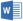 